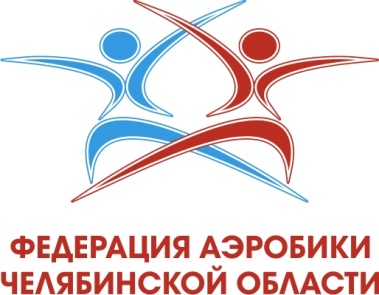 30.03.2023 г.ПРИМЕРНАЯ ПРОГРАММА!Открытый областной турнир  "Уральский пьедестал" по спортивной аэробикеМБУ ДС «Торпедо», г. Челябинск, Копейское шоссе, д. 5,  22 апреля 2023 года21 апреля 2023 г. - день приезда21 апреля 2023 г. - день приезда22 апреля 2023 г.22 апреля 2023 г.10.30-11.00Комиссия по допуску спортсменов 11.00-11.25Совещание судей 10.30-11.25Разминка спортсменов,  опробование площадки спортсменами  11.30-15.30Финальный тур  18+ лет: ИЖ. 15-17 лет: ИЖ, Трио. 9-11 лет: ИМ, СП.6-8 лет: ИМ, ИЖ, Трио, Гр, ГП.9-11: ИЖ, Трио, Гр в соответствии со стартовым протоколом15.30-15.50Награждение победителей, призеров и финалистов, участников  15.50-16.15Технический перерыв (обработка дезсредствами, проветривание, сухая уборка стартовой площадки) 15.00-15.55Разминка спортсменов,  опробование площадки спортсменами16.15-19.00Финальный тур 12-14 лет:  ИМ, ИЖ, СП, Трио, ГР.9-11 лет: ТГ, ГП12-14 лет: ГП  в соответствии со стартовым протоколом 19.00-19.30  Награждение победителей, призеров и финалистов, участников  23 апреля 2023 г. - день отъезда23 апреля 2023 г. - день отъезда